Barry G. Johnson, Sr. / www.barrygjohnsonsr.comChristian Character / Faith; Mature; Increase; Christian; Character / Luke 17:5There are several things we can do to increase our faith. 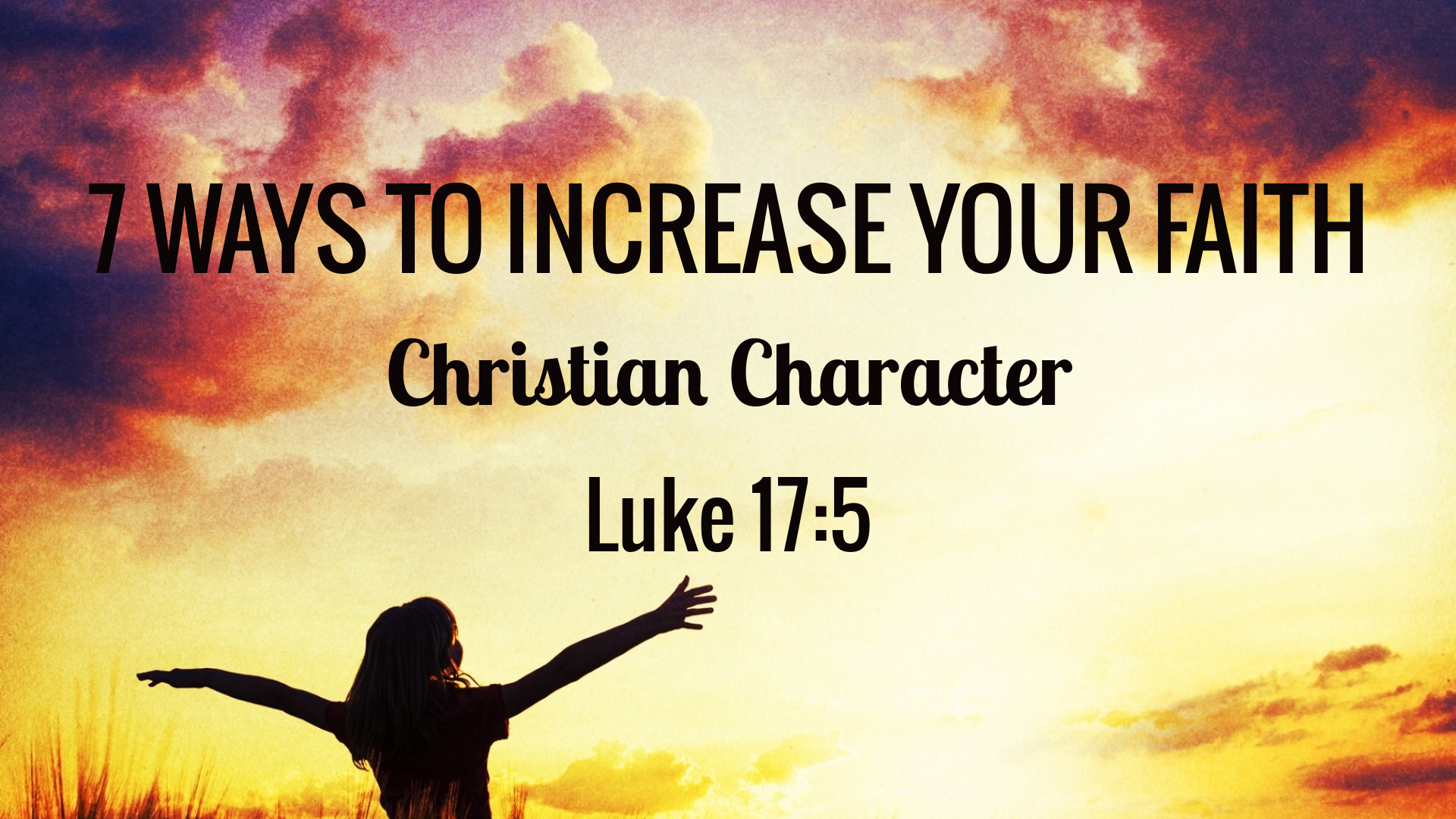 Luke 17:5 ESV5 The apostles said to the Lord, “Increase our faith!”I.                 FaithPhil. 2:5A.                          thinking must be discarded. It is displeasing to God.B. Fill your mind with thoughts of                    and assurance. Think faith thoughts—thoughts about God’s presence and good will toward others.II.                 FaithJohn 5:24A. We listen to many voices—voices of newscasters (who relay to us mostly bad news), voices of                            , doubts.B. Faith is increased as we listen to the good,             , and positive.C. Listen to the voice of God. He speaks when we become                 and receptive (Ps. 46:10).III.           FaithHeb. 12:2A. Many have their eyes on                          things—they desire to obtain houses, land, automobiles, money.B. Christians must keep their eyes on Christ, they must be concerned with giving Him                 place in their lives, and winning the lost.IV.              FaithPs. 105:2A. Many women talk about                         , styles, neighbors, friends.B. Many men talk about the news,                , cars, houses, jobs.C. All Christians should talk about the things of God—His                            , love, peace, blessings.V.              Your FaithJames 2:18A.                    faith is effective.B. Your faith grows as you                          it. Work your faith, then it works for you.C. Jesus condemned the Pharisees when He said, “For they say and                   ” (Matt. 23:3). He wants workers, not talkers.VI.              By Faith2 Cor. 5:7A. Walk by faith in daily                   —in work, and in play.B. Walk by faith in the hour of                 and temptation.C. Walk by faith when the           is shining.D. Walking by faith                             our faith and brings God’s approval.VII.              FaithPutting it all togetherGod’s Invitation and Plan of SalvationHear - Romans 10:17Believe and Confess - Romans 10:9-10Repent - Luke 13:3Be Baptized - Romans 6:3-4Remain Faithful - Revelation 2:10New to the FaithTake a First Principles ClassHave you fallen away from FaithAsk about being RestoredMy Decision Today I would like to be baptized today I would like to renew my life to ChristI would like to learn more about Jesus and the Bible Questions:  What are my next steps? Come forward to be baptized Request a Bible Study to learn more Attend Bible Class to grow and mature Find a place to serve othersApply today’s lesson to my life